CVMaria Bang Espersen			Født i Holstebro, Danmark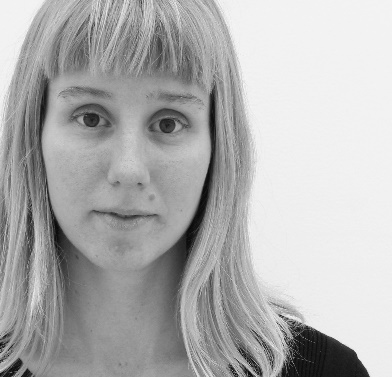 21.04.81Uddannelse2013	Haystack Mountain School of Crafts, TA for Bohyun Yoon, USA2012	Haystack Mountain School of Crafts, Kai Chan, USA2009-2012 	Det Kongelige Danske Kunstakademis Skole for Design, Bornholm, Center for Glas og Keramik2006-2009		Kosta Glasskola, Sverige2005		Engelsholm Højskole, Glas og Keramik2003-2004		Aarhus Universitet, KunsthistorieUdstillinger2014		The Coburg Prize for Contemporary Art 2014, Tyskland (upcoming)		BodyTalk, Ebeltoft Glasmuseum, Danmark (upcoming)Art Herning, Danmark 2013		25+ Celebrations, Braggiotti Gallery, HollandSubstans, Bredgade Kunsthandel, KøbenhavnThe Fine Line, Galleri Rasch, Bornholm, DanmarkTalente, München, Tyskland		Enjoy the Silence, Galleri Øckenlund, København		Interactions, Officinet, København2012		Stanislav Libensky Award, Prag, TjekkietGreen, Nexø, DanmarkSiO2, Bornholms Kunstmuseum, Rø, DanmarkKunsthåndværkerprisen, Nationalmuseet, KøbenhavnInternational Glass Prize, BelgienProcess, Grænbæksgaard, Hasle, DanmarkSvanekegaardens Censurerede Forårsudstilling, SvanekeSecond Life, Hanover, Tyskland2011		Working Together, Grønbæksgaard, Hasle, Danmark2010		AQUA 2010, Hundested, Danmark		After Dark, Grønbæksgaard, Hasle, Danmark2009		Zwieseler Kölbl 2009, TysklandIs i Magen, Eld i Blodet, Växjö, SverigeNomineringer, priser og lign.2013		Nomineret,, Coburg Prize 2014, TysklandM. B. Bishop og F. S. Merritt Scholarship, Haystack, USA		Nomineret, Talente 2013, Tyskland		Årets Studioglas 2013, Glasmuseets Venner, Ebeltoft2012		Nomineret, Stanislav Libensky Award, Prag, TjekkietCandy Haskell Scholarship Fund, Haystack, USAKunsthåndværkerprisen af 1879, Bronzemedalje, DanmarkInternational Glass Prize, Belgium1. plads, Eco Arts Awards, USA2011		2. plads, Scraplab Design Contest, TysklandSamlinger2013		Glasmuseum Alter Hof Herding, Coesfeld Lette, TysklandMuseum of American Glass, Wheaton Arts and Cultual Center, Inc.		Studio Collection of the Corning Museum of Glass, NY, USA2012		Collection of the city of Lommel, Belgien Arbejdsophold/Residencies2013		Wheaton Arts, NJ, USACorning Museum of Glass, NY, USA2012		Glazen Huis, Lommel, BelgienLegater2013		Statens Kunstfonds RejselegatBornholms KulturugeKunstrådet, Bornholms regionskommuneEllen og Knud Dalhoff Larsens Fond		Danish Crafts		Danmarks Nationalbanks JubilæumsfondAugustinus Fonden2012		Den Hielmstierne-Rosencroneske StiftelseDanmarks Nationalbanks Jubilæumsfond		Augustinus Fonden		Kunsthåndværkerprisens Legat2011		Augustinus FondenOtto Bruuns Fond		Gross. L. F. Foghts FondPublikationer2014		New Glass Review nr. 352013		New Glass Review nr. 342012		New Glass Review nr. 33Arbejdserfaring2013	04-05	Praktik, Jocelyne Prince, USA2012	10-12	Sigrun Einarsdottir, Gler, Island09	Designer, Glazen Huis, Lommel, Belgien2011	04-06	Praktik, Sean Salstrom, Toyama, Japan 2010	06	The Corning Museum of Glass, Glass Lab, Tyskland2009	06-08	Læsø Glaspusteri, Søren Ringgaard2008	11	Praktik, Steffen Dam, Ebeltoft	11	Praktik, Leif Møller Nielsen, Ebeltoft	08	Glasverk, Evelyn Sivertsen, Nexø02-03	Praktik, Davide Salvadore, Murano, Italien2007	11	Karen Nyholm, Århus 	06-08	Glassmedjen, Nanna og Andrew Brown, Kregme	02	Praktik, Ned Cantrell, Århus, Denmark	02	Praktik Kosta Boda, Sweden